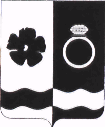 СОВЕТ ПРИВОЛЖСКОГО МУНИЦИПАЛЬНОГО РАЙОНАКОНТРОЛЬНО-СЧЕТНАЯ ПАЛАТА. Приволжск, ул. Революционная дом 63,. Председатель КСП Тел. 8-493-39-4-11-13. sovetpriv@mail.ru                  Исх. №   64 – КС                                           от  23.11.2022 гПредседателю Совета Приволжского городского поселенияИ. Л. АстафьевойУважаемая Ирина Леонидовна!	Направляем Вам заключение на проект решения Совета Приволжского городского поселения  «О принятии бюджета Приволжского городского поселения на 2023 год и на плановый период 2024 и 2025 годов в первом чтении»»Настоящее заключение подготовлено Контрольно-счетной палатой Приволжского  муниципального района (далее по тексту – Контрольно-счетной палатой) в соответствии с Бюджетным кодексом Российской Федерации (далее – БК РФ), решением Совета Приволжского городского поселения от 28.11.2012 № 67 «Об утверждении положения о бюджетном процессе в Приволжском городском поселении», решением Совета Приволжского муниципального района от  27.05.2015 г  № 53 «Об утверждении Положения о Контрольно-счетной палате  Приволжского муниципального района.»Проект решения Совета Приволжского городского поселения  «О бюджете Приволжского городского поселения  на  2023 год и на плановый период 2024 и 2025 годов» (далее – проект решения о бюджете) внесен администрацией Приволжского муниципального района на рассмотрение Совета Приволжского городского поселения,  что соответствует требованиям статьи 185 БК РФ и статьи 15 Положения о бюджетном процессе. Перечень документов, представленных одновременно с проектом решения о бюджете, соответствует требованиям предусмотренные статьей 184.2 Бюджетного кодекса Российской Федерации и Положения о бюджетном процессе. Прогноз социально-экономического развития района разработан на 3 года (2023-2025) и одобрен администрацией Приволжского муниципального района, что соответствует требованиям статьи 173 БК РФ.Основные направления бюджетной политики и основные направления налоговой политики утверждены  постановлением администрацией Приволжского муниципального района  от  28.09.2022 г № 540-п «Об основных направлениях бюджетной и налоговой политики Приволжского муниципального района, Приволжского городского поселения на 2023 год и на плановый период 2024 и 2025 годов» разработаны в соответствии со статьей 172 Бюджетного кодекса Российской Федерации. Анализ проекта решения о бюджете       Проект бюджета составлен на 3 года (очередной финансовый год и плановый период), что соответствует требованиям пункта 2 статьи 1 Положения о бюджетном процессе. В соответствии с требованиями пункта 1 статьи 184.1 БК РФ, пункта 2 статьи 14 Положения о бюджетном процессе проектом решения о бюджете закреплены основные характеристики бюджета: общий объем доходов, общий объем расходов, профицит бюджета.              В проекте решения о бюджете также содержатся все иные показатели, установленные пунктом 3 статьи 184.1. БК РФ, пунктом 3 статьи 14 Положения о бюджетном процессе. В соответствии с пунктом 2 статьи 20 БК РФ в проекте решения о бюджете утверждены Перечень главных администраторов (администраторов) доходов бюджета Приволжского городского поселения и закрепляемые за ними виды (подвиды) доходов бюджета Приволжского городского поселения на 2023 год и на плановый период 2024 и 2025 годов (приложение 2 к проекту решения о бюджете).В соответствии со статьей 23 БК РФ в проекте решения о бюджете установлен перечень главных администраторов источников финансирования дефицита бюджета Приволжского городского поселения на 2023 год и на плановый период 2024 и 2025 годов (приложение 4 проекту решения о бюджете).В соответствии с пунктом 2 статьи 21 БК РФ перечень главных распорядителей средств бюджета Приволжского городского поселения установлен проектом решения о бюджете в составе ведомственной структура расходов бюджета Приволжского городского поселения на 2023 год и на плановый период 2024 и 2025 годов (приложения 7 к проекту решения о бюджете).Общий объем условно утвержденных расходов планируется:на 2024 год в сумме 3 041 976,50 руб.;на 2025 год в сумме 6 588 953,00 руб. соответствует требованиям абзаца 8 пункта 3 статьи 184.1 БК РФ.В расходной части бюджета предусмотрен резервный фонд администрации Приволжского муниципального района (исполнитель полномочий исполнительно-распорядительного органа местного самоуправления Приволжского городского поселения)на 2023 год в размере 500,0 тыс. рублей или 0,3% от общей суммы планируемых расходов, на 2024 год - в размере 500,0 тыс. рублей или 0,4%, на 2025 в размере 500,0 тыс. рублей или 0,4%, что соответствует требованиям пункта 3 статьи 81 БК РФ, (не более 3% от общего объема расходов на соответствующий период).Объем бюджетных ассигнований муниципального дорожного 
фонда Приволжского городского поселения планируется:на 2023 год в сумме 37 073 057,23 руб.;на 2024 год в сумме 18 488 952,76 руб.;на 2025 год в сумме 17 309 546,22 руб.что соответствует требованиям пункта 5 статьи 179,4 БК РФ.Верхний  предел муниципального долга Приволжского городского поселения на 1 января 2024 года в сумме 2 000 000,00 руб., в том числе верхний предел долга по муниципальным гарантиям в сумме 0,00 руб.;на 1 января 2025 года в сумме 0,00 руб., в том числе верхний предел долга по муниципальным гарантиям в сумме 0,00 руб.на 1 января 2026 года в сумме 0,00 руб., в том числе верхний предел долга по муниципальным гарантиям в сумме 0,00 руб.Объем расходов бюджета Приволжского городского поселения на обслуживание муниципального долга Приволжского городского поселения:на 2023 год в сумме 3 830,17 руб. на погашение реструктурированной в 2018 году задолженности, по бюджетному кредиту предоставленному бюджету Приволжского городского поселения Приволжского муниципального района Ивановской области в целях частичного покрытия дефицита бюджета Приволжского городского поселения, по Соглашению № 1 о реструктуризации обязательства (задолженности) по бюджетному кредиту от 29.06.2018;на 2024 год в сумме 1 825,13 руб. на погашение реструктурированной в 2018 году задолженности, по бюджетному кредиту предоставленному бюджету Приволжского городского поселения Приволжского муниципального района Ивановской области в целях частичного покрытия дефицита бюджета Приволжского городского поселения, по Соглашению № 1 о реструктуризации обязательства (задолженности) по бюджетному кредиту от 29.06.2018;на 2025 год в сумме 0,00 руб.               		        При составлении проекта решения о бюджете применялась бюджетная классификация, утвержденная приказом Министерства финансов Российской Федерации от 01.07.2013 № 65н «Об утверждении указаний о порядке применения бюджетной классификации Российской Федерации» (с учетом письма Минфина от 17.10.2016 №020-05-11\60659), что соответствует требованиям статей 18, 20, 21, 22 БК РФ.В соответствии со статьями 110.1, 110.2 БК РФ отдельными приложениями 9 к проекту решения о бюджете утверждены: Программа муниципальных внутренних   заимствований Приволжского городского поселения на 2023 год и на плановый период 2024 и 2025 годов. Программа муниципальных заимствований Приволжского городского поселения на 2023 год и на плановый период 2024 и 2025 годовПрограмма муниципальных гарантий Приволжского городского поселения на 2023 год и на плановый период 2024 и 2025 годов, согласно которым привлечение муниципальных внутренних заимствований и предоставления муниципальных внутренних гарантий не планируется.Общий объем бюджетных ассигнований на исполнение муниципальных гарантий Приволжского городского поселения по возможным гарантийным случаям:на 2023 год - 0,00 рублей;на 2024 год - 0,00 рублей;на 2025 год - 0,00 рублей.Остатки  субсидий, предоставленных в 2022 году муниципальным бюджетным и автономным учреждениям Приволжского городского поселения на выполнение муниципального задания, в объеме, соответствующем недостигнутым показателям муниципального задания, подлежат в срок до 1 марта 2023 года возврату в бюджет Приволжского городского поселения в соответствии с порядком, установленным Администрацией Приволжского муниципального района.Остатки  средств бюджета Приволжского городского поселения на начало текущего финансового года в объеме, не превышающем сумму остатка неиспользованных бюджетных ассигнований на оплату заключенных от имени Приволжского городского поселения муниципальных контрактов на поставку товаров, выполнение работ, оказание услуг, подлежавших в соответствии с условиями этих муниципальных контрактов оплате в отчетном финансовом году, направляются на увеличение в текущем финансовом году бюджетных ассигнований на указанные цели по оплате заключенных муниципальных контрактов. Размер увеличения (индексации) должностных окладов муниципальных служащих Приволжского городского поселения с 1 октября 2023 года равного 1,091.      Проект решения о бюджете предусматривает вступление в силу с 01 января 2023 года, что соответствует требованиям пункта 1 статьи 27 Положения о бюджетном процессе.Основные характеристики бюджетаПроектом решения о бюджете предлагается утвердить бюджет 	на 2023 год:1) Общий объем доходов бюджета в сумме 149 652 285,56 руб.2) Общий объем расходов бюджета в сумме 147 652 285,56 руб. 3) Профицит бюджета в сумме 2 000 000,00 руб.	 на 2024 год:1) Общий объем доходов бюджета в сумме 124 443 660,00 руб., 2) Общий объем расходов бюджета в сумме 122 443 660,00 руб.3) Профицит бюджета в сумме 2 000 000,00 руб.	на 2025 год:1) Общий объем доходов бюджета в сумме 133 779 060,00 руб. 2) Общий объем расходов бюджета в сумме 133 779 060,00 руб. 3) Дефицит/профицит бюджета в сумме 0,00 руб.Проект бюджета Приволжского городского поселения на 2023 год и на плановый период 2024 и 2025 годов, спланирован с профицитом.Динамика основных характеристик бюджета Приволжского городского поселения за период на 2023 год и на плановый период 2024 и 2025 годов представлена в таблице:Доходы бюджета Приволжского городского поселения на 2023 год и на плановый период 2024 и 2025 годовПриволжского городского поселения на 2023 год и на плановый период 2024 и 2025 годов в первом чтении» сформирован:-в соответствии с требованиями Бюджетного кодекса Российской Федерации и в соответствии с действующим налоговым законодательством, с учетом принятых федеральных и областных законов, вступающих в действие                                     с 1 января 2023 года;-на основе прогноза социально-экономического развития ПГП на 2023 – 2025 годы;-с учетом основных направлений бюджетной и налоговой политики ПГП на 2023 – 2025 годы; -с учётом прогноза администраторов доходов;-с учетом безвозмездных поступлений от других бюджетов бюджетной системы (на основании проекта Закона Ивановской области «Об областном бюджете на 2022 год и на плановый период 2023 и 2024 годов»);-без учета прогнозного плана приватизации муниципального имущества Приволжского городского поселения. Общая сумма доходов бюджета ПГП на 2023 год прогнозируется в сумме 149 652 285,56 руб., что ниже уровня 2022 года на 4 007 067,74 руб. (за счет уменьшения безвозмездных поступлений).Ожидаемое поступление налоговых и неналоговых доходов в 2023 году составит 107 938 530,00 руб.Прогноз поступления НДФЛ на 2023 год составит 88 895 000,00 руб.Прогноз поступлений акцизов в 2023 году составляет 1 933 530,00 руб.  Доля акцизов в структуре прогноза налоговых доходов бюджета ПГП в 2023 году прогнозируется на уровне 1,9%. Прогноз поступлений доходов от уплаты акцизов на нефтепродукты подлежит корректировке в случае получения уточненного прогноза доходов от главного администратора доходов -Управления Федерального казначейства по Ивановской области.Прогноз по налогам на имущество в структуре налоговых доходов бюджета ПГП в 2023 году составляют 7 150 000,00 руб. или 7,3%.Расчет поступлений в бюджет ПГП доходов от налога на имущество произведен МИФНС России №4 по Ивановской области.Доходы от использования имущества, находящегося в муниципальной собственности, прогнозируются в 2023 году в сумме 2 640 000,00 руб., что на 42 962,12 руб. ниже оценки 2022 года. Главными администраторами доходов от использования имущества, находящегося в муниципальной собственности, является Администрация Приволжского муниципального района в лице комитета по управлению муниципальным имуществом АПМР.Доходы от оказания платных услуг и компенсации затрат составят 7 120 000,00 руб., в т.ч. от МФЦ предоставление государственных и муниципальных услуг – 305 000,00 руб., от МКУ управление делами – возмещение расходов по договорам аренды 515 000,00 руб., от администрации ПМР- 6 300 000,00 руб. выплата за дополнительные площади.Доходы от продажи материальных и нематериальных активов прогнозируются на 2023 год в размере 200 000,00 руб.Безвозмездные поступления из областного бюджета на 2023 год прогнозируются в сумме 41 713 755,56 руб., что ниже уровня 2022 года на 24 139 752,22 руб. Дотация на выравнивание бюджетной обеспеченности в 2023 году составит 12 875 400,00 руб., что ниже уровня 2022 года на 4 365 400,00 руб. Объем дотации в проекте бюджета ПГП поселения на 2023 год и плановый период 2024 и 2025 годов установлен в соответствии с законом Ивановской области «Об областном бюджете на 2022 год и на плановый период 2023 и 2024 годов».Субсидия на софинансирование расходов, связанных с поэтапным доведением средней заработной платы работникам культуры до средней заработной платы в Ивановской области, в 2023 году составит 7 845 488,00 руб., что выше уровня 2022 года на 513 011,00руб.Субсидия бюджетам городских поселений на осуществление дорожной деятельности в отношении автомобильных дорог общего пользования, а также капитального ремонта и ремонта дворовых территорий многоквартирных домов, проездов к дворовым территориям многоквартирных домов населенных пунктов в 2023 году составит 19 142 706,56 руб., что выше уровня 2022 года на 15 647 528,87 руб.Субсидия бюджетам городских округов, муниципальных районов и городских поселений Ивановской области на софинансирование расходов по обеспечению функционирования многофункциональных центров предоставления государственных и муниципальных услуг составит 1 110 661,00руб., что ниже уровня 2022 года на 132 012,00 руб.Субвенция бюджетам городских поселений на осуществление первичного воинского учета органами местного самоуправления поселений, муниципальных и городских округов в 2023 году составит 739 500,00 руб. что ниже уровня 2022 года на 18 400,00 руб.Общая сумма доходов бюджета ПГП на 2024 год прогнозируется в сумме 124 443 660,00 руб., на 2025 год в сумме 133 779 060,00 руб.Налоговые и неналоговые поступления в 2024 и 2025 годах соответственно составят 110 836 860,00 руб. и 120 936 860,00 руб.Прогноз поступлений НДФЛ на 2024 и 2025 годы составит соответственно 93 485 000,00 руб. и 107 325 000,00 руб.Прогноз поступлений акцизов в 2024 и 2025 годах – 1 971 860,00 руб. ежегодно. Прогноз по налогам на имущество в структуре налоговых доходов бюджета ПГП в 2024 и 2025 годах составляет соответственно 7 410 000,00 руб. и  7 660 000,00 руб.Доходы от использования имущества, находящегося в муниципальной собственности прогнозируются в 2024 и 2025 годах в сумме 2 643 000,00 руб. и 2 646 000,00 руб.Доходы от оказания платных услуг и компенсации затрат в 2024 году составят 5 127 000,00 руб., в т.ч. от МФЦ предоставление государственных и муниципальных услуг – 307 000,00 руб., МКУ управление делами - возмещение расходов по договорам аренды - 520 000,00 руб., от администрации ПМР – выплата за доп. площади 4 300 000,00 руб., в 2025 году составят 1 134 000,00 руб., в т.ч. от МФЦ предоставление государственных и муниципальных услуг– 309 000,00 руб., МКУ управление делами - возмещение расходов по договорам аренды -525 000,00 руб., от администрации ПМР – выплата за доп. площади 300 000,00 руб.Доходы от продажи материальных и нематериальных активов прогнозируются на 2024-2025 годы в размере 200 000,00 руб. ежегодно.В 2024 году безвозмездные поступления составят 13 606 800,00 руб., из них дотация на выравнивание бюджетной обеспеченности 12 842 200,00 руб., субвенция бюджетам городских поселений на осуществление первичного воинского учета органами местного самоуправления поселений, муниципальных и городских округов в сумме 764 600,00 руб.В 2025 году безвозмездные поступления будут состоять из дотации на выравнивание бюджетной обеспеченности в сумме 12 842 200,00 руб.Анализ распределения расходов бюджета Приволжского                                           городского поселения по разделам и подразделам классификации расходов бюджетов на 2023 год и плановый период 2024 и 2025 годыРасходы на 2023 год запланированы меньше на – 14 634 307,53 рублей от ожидаемого исполнения за 2022 год.		Наибольший удельный вес в структуре расходов на 2023 года составляют расходы на: расходы на культуру, кинематографию – 27,7%;национальная экономика - 25,1%;общегосударственные вопросы – 21,3%;жилищно-коммунальное хозяйство – 15,8физическую культуру и спорт – 6,2%; национальную безопасность и правоохранительную деятельность – 2,1%;средства массовой информации-0,8%;национальная оборона-0,5%;на образование планируется направить 0,2% социальная политика 0,1% от общей суммы расходов.      		Аналогичная структура расходов планируется и на 2024-2025 годы.Для внесения платы за реструктуризацию реструктурированной в 2018 году задолженности по бюджетному кредиту предоставленному бюджету ПГП Приволжского муниципального района Ивановской области в целях частичного покрытия дефицита бюджета Приволжского городского поселения, в соответствии с соглашением №1 о реструктуризации обязательства (задолженности) по бюджетному кредиту от 29.06.2018 (подраздел 1301) запланированы средства:2023 год в сумме 3 830,17 руб.2024 год в сумме 1 825,13 руб.  2025 год в сумме 0,00 руб.Программная часть проекта решения о бюджетеПо состоянию на 01.09.2022 года администрацией Приволжского муниципального района утверждено 12 муниципальных программ по основным направлениям деятельности органов местного самоуправления:Контрольно счетной палатой проведена экспертиза 12 проектов муниципальных программ. Представленные для проведения финансово - экономической экспертизы проекты Постановления администрации  Приволжского муниципального района подготовлены в соответствии с требованиями норм действующего бюджетного законодательства Российской Федерации. Замечаний  по итогам экспертизы не выявлено и проекты постановлений администрации были рекомендованы к принятию.Перечень муниципальных программ (подпрограмм)Приволжского городского поселенияна 2023 год и плановый период 2024 и 2025 годы.          В соответствии с пунктом 1 статьи 179 БК РФ все вышеуказанные программы утверждены соответствующим правовым актом (постановлением) администрации Приволжского муниципального района.  	Проведя анализ представленных 12 муниципальных программ Контрольно-счетной палатой установлено, что все программы утверждены в установленный срок до 01 сентября 2022 года.Бюджет Приволжского городского поселения сформирован в рамках «программного бюджета».        Объем бюджетных ассигнований на финансовое обеспечение реализации муниципальных программ предусмотрен в проекте решения о бюджете по соответствующей каждой программе целевой статье расходов бюджета в соответствии с постановлениями администрации, утвердившими программы, что соответствует требованиям пункта 4 статьи 21, пункта 2 статьи 179 БК РФ, пункта 3 статьи 14 Положения о бюджетном процессе. Расходы на программные мероприятия на  2023  год запланированы в сумме  138 320 244,20  руб., что составляет 93,7% от общего объема расходов, на 2024 год – 109 213 973,07 руб., (или 91,5% от общего объема расходов), на 2025 год – 109 704 394,95  руб. (или 86,3% от общего объема расходов). Расходы на не программные мероприятия в 2023 год запланированы в сумме  9 332 041,36 руб., что составляет 6,3% от общего объема расходов, на 2024 год –10 187 710,43 руб., (или 8,5%  от общего объема расходов), на 2025 год – 17 485 712,05 руб. (или 13,7%  от общего объема расходов).                                                      ВыводыПредставленный проект решения Совета Приволжского городского поселения «О принятии бюджета Приволжского городского поселения на 2023 год и на плановый период 2024 и 2025 годов в первом чтении» в целом соответствует требованиям бюджетного законодательства Российской Федерации и может быть рекомендован к утверждению Советом Приволжского городского поселения в предложенной редакции. Председатель Контрольно-счетной палаты                                              Приволжского муниципального района:                           О. Л. Орлова                     Вид долгового обязательстваСумма, руб.Сумма, руб.Сумма, руб.Вид долгового обязательства2023 год2024 год2025 год1234Бюджетные кредиты от других бюджетов бюджетной системы Российской Федерации- 2 000 000,0- 2 000 000,00,0Привлечение0,00,00,0Погашение, в т.ч.:- 2 000 000,0- 2 000 000,00,0погашение реструктурированной в 2018 году задолженности, по бюджетному кредиту предоставленному бюджету Приволжского городского поселения Приволжского муниципального района Ивановской области в целях частичного покрытия дефицита бюджета Приволжского городского поселения, по Соглашению № 1 о реструктуризации обязательства (задолженности) по бюджетному кредиту от 29.06.2018- 2 000 000,0- 2 000 000,00,0Кредиты кредитных организаций0,00,00,0Привлечение0,00,00,0Погашение0,00,00,02023 годв  руб.2024 годв  руб.2025 гол в  руб.Общий объем доходов бюджета149 652 285,56124 443 660,00133 779 060,00Общий объем расходов бюджета147 652 285,56122 443 660,00133 779 060,00Профицит бюджета2 000 000,002 000 000,002 000 000,00Основные характеристики проекта бюджетаПлан на 2022 год, руб.Ожидаемое исполнение за 2022 год , руб.2023 год2024 год2025 годОсновные характеристики проекта бюджетатыс. рублейтыс. руб.тыс. рублейтыс. рублейтыс. рублейДоходы, всего153 659 353,30154 302 459,06149 652 285,56124 443 660,00133 779 060,00% к предыдущему году100,697,083,2107,5налоговые и неналоговые доходы87 805 845,5288 405 845,52107 938 530,00110 836 860,00120 936 860,00% к предыдущему году100,7122,1102,7109,1безвозмездные поступления65 853 507,7865 896 613,5441 713 755,5613 606 800,0012 842 200,00% к предыдущему году100,172,432,694,4Расходы161 643 487,33162 286 593,09147 652 285,56119 401 683,50127 190 107,00% к предыдущему году100,491,080,9106,5Дефицит -Профицит +-7 984 134,03-7 984 134,03+2 000 000,00+2 000 000,000,00Раздел/ подразделНаименованиеПлан на 2022 год, руб.Ожидаемое исполнение за 2022 год, руб.2023 год2024 год2025 годНаибольший удельный вес в структуре расходов на 2022 год0100Общегосударственные вопросы36 105 986,8736 105 986,8731 472 652,7831 988 692,6639 662 448,4021,30200Национальная оборона757 900,00757 900,00739 500,00764 600,000,000,50300Национальная безопасность и правоохранительная деятельность2 836 378,342 836 378,343 161 534,183 161 534,183 161 534,182,10400Национальная экономика43 479 125,9043 479 125,9037 157 857,2318 573 752,7617 394 346,2225,10500Жилищно-коммунальное хозяйство25 974 676,6726 617 782,4323 377 903,8921 029 107,5923 300 761,1415,80700Образование374 000,00374 000,00378 000,00378 000,00378 000,000,20800Культура, кинематография41 345 081,1141 345 081,1140 905 215,4533 059 669,4032 853 045,3027,71000Социальная политика150 275,33150 275,3364 808,4053 518,3248 988,300,11100Физическая культура и спорт9 520 624,299 520 624,299 193 788,759 193 788,759 193 788,756,21200Средства массовой информации1 093 608,681 093 608,681 197 194,711 197 194,711 197 194,710,81300Обслуживание государственного и муниципального долга5 830,145 830,143 830,171 825,130,00ВСЕГО РАСХОДОВ161 643 487,33162 286 593,09147 652 285,56119 401 683,50127 190 107,00100,0Наименование2023 год2024 год2025 годМуниципальная программа "Долгосрочная сбалансированность и устойчивость бюджетной системы Приволжского городского поселения"503 830,17501 825,13500 000,00Муниципальная программа "Развитие культуры, молодежной политики, спорта, туризма и профилактики наркомании в Приволжском городском поселении"46 060 368,7338 214 822,6838 214 822,68Муниципальная программа "Управление и распоряжение муниципальным имуществом  в Приволжском городском поселении"3 415 607,143 365 607,143 365 607,14Муниципальная программа "Безопасный город"3 161 534,183 161 534,183 161 534,18Муниципальная программа "Благоустройство территории Приволжского городского поселения"17 390 242,3917 390 242,3917 390 242,39Муниципальная программа "Обеспечение доступным и комфортным жильем, объектами инженерной инфраструктуры и услугами ЖКХ населения Приволжского городского поселения"2 118 371,30245 000,001 745 000,00Муниципальная программа "Содержание общественных бань Приволжского городского поселения"3 350 318,753 350 318,753 350 318,75Муниципальная программа "Комплексное развитие транспортной инфраструктуры Приволжского городского поселения"37 073 057,2318 488 952,7617 309 546,22Муниципальная программа"Обеспечение оптимальных условий деятельности в административном здании по адресу: Ивановская область, г. Приволжск, ул.Революционная, дом 63"19 962 606,3420 797 448,0720 197 448,07Муниципальная программа "Организация предоставления государственных и муниципальных услуг на базе МФЦ"4 580 536,523 469 875,523 469 875,52Муниципальная программа "Формирование современной городской среды на территории Приволжского городского поселения"703 771,45228 346,451 000 000,00Непрограммные направления деятельности9 332 041,3610 187 710,4317 485 712,05ИТОГО147 652 285,56119 401 683,50127 190 107,00